Наставни предмет:  МАТЕМАТИКАРазред: СЕДМИНазив вежбе: ,, МАТЕМАТИЧКА ДИЈЕТА ,,Припремни поступак Активност наставника      ☺ ученицима поделити радни материјал и дати им усмена упутства за рад (5мин.)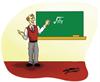 ☺ током израде радног материјала помоћи ученицима краћим инструкцијама , у колико је то неопходно☺ова вежба се изводи индивидуалним обликом рада Активности ученика☺ ученици решавају радни лист ( 25 мин. )☺ ученици износе своје резултате , коментаре и закључке ( 15 мин. )Задатак :Помоћу понуђених бројчаних података за укупну утрошену енергију ( предзнак минус ) и укупну унету енергију у облику хране ( предзнак плус ) одредите разлику и закључите да ли се налазите у енергетској равнотежи  (примљене и утрошене количине енергије ).  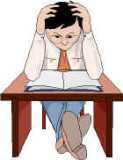 Тачан резултат 1. је : утрошено је укупно ( - 18054 кЈ ), а утрошено је ( + 18242 кЈ ), што значи да је унето укупно ( + 188 кЈ )Тачан резултат 2. је : укупно ( + 188 кЈ ) је вишак унете енергије који ће се претворити у организму у тачно 4,7 грама масти ( организам се дебља )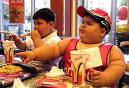 Исходи који се остварују :стицање способности изражавања јасним и прецизним математичким језиком примена основних математичких операција Током спавања твој организам потрошио је у стању мировања укупно ( - 6900 кЈ ) Пробудио си се у 9,00 часова и током обављања јутарњих активности ( облачење, лична хигијена и сл. ) потрошио си ( - 1460 кЈ )За доручак појео си два печена јаја, једно парче хлеба и попио један сок од наранџе па си тако унео у организам ( + 3552 кЈ )Онда си отишао у собу и учио 90 минута и за то време потрошио ( - 1629 кЈ )Након учења ручао си (сарму са сувим месом, хлеб и парче пите са вишњама ) и унео укупно ( + 8020 кЈ )Након ручка кренуо си у припреме за школу ( пресвлачење ) и потрошио ( - 124 кЈ )На путу од куће до школе потрошио си ( - 418 кЈ )У школи током свих активности потрошио си ( - 5312 кЈ ), али си за време ужине појео бурек и унео ( + 2600 кЈ )На путу од школе до куће потрошио си ( - 418 кЈ )Стигао си кући, пресвукао си се и потрошио ( - 124 кЈ )Огладнео си и вечерао ( пециво и несквик ) те унео ( + 4070 кЈ )Да би се одморио од школе кренуо си на у игру са компјутером и потрошио ( - 585 кЈ )Када ти је досадио компјутер одлучио си да одеш у шетњу са другарима. Пресвукао си се и потрошио ( - 960 кЈ )Уморан вратио си се кући пресвукао се и кренуо на спавање Сада покушај израчунати колико си укупно на крају дана потрошио енергије ( кЈ ) разним активностима Рачун 1. Сада покушај израчунати колико си укупно на крају дана унео енергије ( кЈ ) путем хранеРачун 2. Покушај извести закључак ( да ли је разлика у укупној количини унете и потрошене енергије једнака, већа или мања ): Допунски задатак: Ако један грам масти ствара сагоревањем у организму 40 кЈ , да ли ће доћи до дебљања ( стварања масног ткива ) или ће доћи до мршављења ( губљења масног ткива ) ? Примени пропорцију.